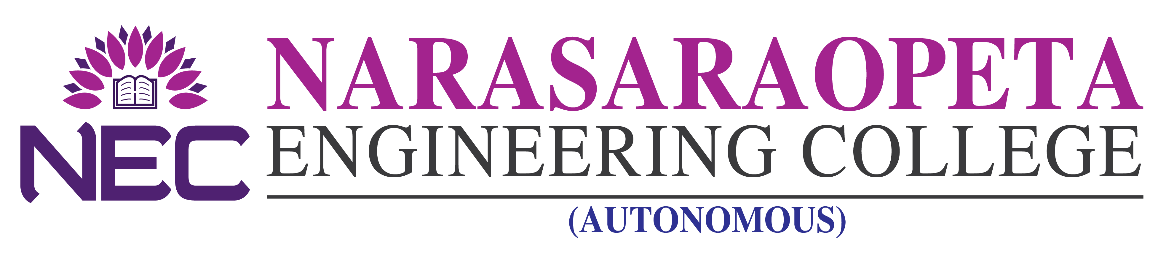 –––––––––––––––––––––––––––––––––––––– ––––––––––––––––––––––––––– ADMISSION DETAILSNEC offers the following B. Tech courses: NRI/NRI SPONSORED as per the details given below.Applications are invited for admission into B - Category Seats for the academic year 2022-23 from eligible candidates as per G.Os issued by the Govt. of A.P. from time to time in respect of admissions in unaided non-minority self-financing colleges. Application can be downloaded from the college Web Site www.nrtec.in The filled in application can be submitted in person/ by post/by email to admissions@nrtec.in as to reach the college Administrative Office on any working day on or before 4.00 PM of 10.09.2022. Admissions will be based as per the Guide lines issued by APSCHE.UNDER-GRADUATIONPRINCIPALCourses OfferedB.TECHB.TECHB.TECHB.TECHB.TECHB.TECHB.TECHB.TECHB.TECHB.TECHCourses OfferedCSEECEEEEMECivilITCSE(AI)CSE(AI&ML)CSE(DS)CSE(CS)Intake2402406060606060606060Seats under B - Category36360909090909090909Tuition FeeAs per Govt. OrderAs per Govt. OrderAs per Govt. OrderAs per Govt. OrderAs per Govt. OrderAs per Govt. OrderAs per Govt. OrderAs per Govt. OrderAs per Govt. OrderAs per Govt. Order